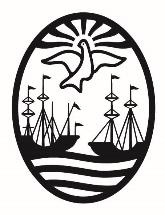 GOBIERNO DE LA CIUDAD DE BUENOS AIRESMINISTERIO DE EDUCACIÓNAño 2018Dirección de Formación DocenteEscuela Normal Superior N° 7 “José María Torres”LLAMADO A SELECCIÓN DE ANTECEDENTESLa Rectoría de la Escuela Normal Superior Nº 7 convoca a inscripción para cubrir eventuales interinatos y suplencias en las siguientes instancias curriculares: 	CFG - Didáctica I -3 (tres)  horas cátedras  CFG - Didáctica II -3 (tres)  horas cátedras TURNOS MAÑANA y VESPERTINO - Los horarios serán los establecidos por el Profesorado en el momento de designación del cargo de referencia, según las necesidades institucionales.Comisión evaluadora: Prof. Sonia Nuñez Prof: Francisca Fischbach Evaluador externo: Agustin FriedtRequisitos: Excluyentes: Título habilitante para la docencia en el Nivel Superior (4 años o más). Licenciado/a y/o Profesor/a en Ciencias de la Educación, con especialización o experiencia en el área que se concursa.Propuesta pedagógica para la instancia en la que se inscribe (extensión máxima 3 carillas). según Diseño Curricular y nuevos planes de estudio Resolución Nº 6626 / Nº 6635. Deberá contener:Fundamentación de la propuesta Contenidos discriminados por eje/unidad y bibliografía de referencia de cada uno. Modalidad de trabajoPropuestas de evaluaciónSe valorará, además, de manera preferencial:Título de docente de Nivel Inicial o Primario, con experiencia acreditada en alguno de los niveles educativos y/o formación y experiencia laboral vinculada a la capacitación docente, la gestión curricular y el acompañamiento de procesos de enseñanza y evaluación de los aprendizajes en el nivel inicial y/o primario acreditada en alguno de los niveles en organismos públicos.Formación académica y experiencia probada en la instancia para la que se postula.REQUISTOS PARA LA INSCRIPCIÓNCarpeta de tres solapas con nombre, apellido y cargo al que aspira.Currículum Vitae foliado y firmado en todas las páginas, con carácter de declaración jurada, y organizada la información de acuerdo con el modelo que se adjunta en el ANEXO.Fotocopia simple de todos los títulos y/o postítulos y constancias de carreras de grado y postgrado en curso.La propuesta pedagógica.Una carta de presentación personal en la que aclara por qué le interesa esta asignatura en nuestro profesorado.Los puntos b,d y e deberán también ser enviados por mail, en archivo con formato pdf a: concursosterciarionormal7@gmail.com La comisión evaluadora valorará el conjunto de los antecedentes profesionales considerando en particular aquellos que evidencien elecciones estrechamente vinculadas a la instancia que se concursa y la calidad y pertinencia de la propuesta pedagógica. Se considerará únicamente aquellas postulaciones cuyas propuestas se correspondan con el dictado de esta instancia curricular. El jurado podrá convocar a coloquio en caso de considerarlo necesario para definir el orden de méritoLAS PRESENTACIONES SON EN FORMA PERSONAL, SIN EXCEPCION. Las presentaciones que no se ajusten a este formato no serán válidas. No se recibirá en el momento de la inscripción, documentación de otra índole que la solicitada. Cualquier tipo de documentación citada en el CV podrá ser requerida por el jurado en caso de considerarlo necesario.Lugar y horarios de inscripción: PROSECRETARIA del Nivel TERCIARIO, Av. Corrientes 4261 – Planta Baja, en los horarios de 9 a 11 y de 19 a 21 h.CRONOGRAMA DEL LLAMADO1) Período de INSCRIPCIÓN: 09 al 13 de abril 20182) Notificación del ORDEN DE MÉRITO: 26 al 27 de abril 20183) Período de RECUSACIÓN/IMPUGNACIÓN: 2 y 3 de mayo de 20184) Resolución de RECUSACIÓN/IMPUGNACIÓN: 09 de mayo de 2018Nota: En función de la cantidad de inscriptos se podrá modificar el cronograma propuesto.Anexo - Formato para la Presentación del Currículum VitaeDatos personales:Apellido y Nombre:DNI:Domicilio:Código Postal:Teléfono/Celular:Mail:Cuil:1. Antigüedad en la docencia:En la Educación Superior................... .......años...............meses.En la Educación Universitaria..................... ...años..............meses.En la Educación Primaria...........años........... ...meses.En la Educación Media.............años...............meses.En la Educación Inicial.............años...............meses.Antigüedad en el dictado de la instancia curricular: ...............años.Antigüedad en el dictado de instancias curriculares afines........... añosTítulos2.1. De grado (superior o universitario para el cargo o la cátedra que se postula). Institución que lo otorga y año de egreso.2.2. Post- Títulos: con acreditación oficial y carga horaria. Institución que lo otorga y año de egreso.2.3. Otros Títulos. Institución que lo otorga y año de egreso.Estudios en curso3.1. Carreras de grado en curso.3.2. Carreras de postgrado en curso.Actuación docente: indicar institución, fecha de alta y de baja en cada uno de los cargos declarados. 3.1 Educación Superior.3.2 Educación Universitaria.3.3 Educación Primaria.3.4 Educación Secundaria.4.  Especialización para la cátedra o cargo en los que se postula:Completar en cada rubroTítulo, Institución y tiempo de duraciónOrdenar por fecha en orden descendente.4.1 Cursos asistidos:específicos para la asignatura o cargo para el que se postula.no específicos para la asignatura o cargo para el que se postula.4.2 Seminarios y talleres asistidos:específicos para la asignatura o cargo para el que se postula.no específicos para la asignatura o cargo para el que se postula.4.3 Jornadas, Congresos, Foros: Indicar carácter de la asistencia: organizador, coordinador, panelista,            Expositor, asistente.específicos para la asignatura o cargo para el que se postula.no específicos para la asignatura o cargo para el que se postula.4.4 Conferencias asistidas:específicos para la asignatura o cargo para el que se postula.no específicos para la asignatura o cargo para el que se postula.4.5 Cursos y seminarios dictados:específicos para la asignatura o cargo para el que se postula.no específicos para la asignatura o cargo para el que se postula.4.6 Talleres y jornadas dictados:específicos para la asignatura o cargo para el que se postula.no específicos para la asignatura o cargo para el que se postula.Publicaciones / material didáctico. Libros. Artículos. Cuadernillos. Fichas. 5.1. Vinculados con la instancia curricular concursada.5.2. OtrosInvestigación y Proyectos vinculados con la instancia curricular concursadaCargos de gestión específicos en instituciones de formación docente 7.1. Cargos en Consejos Directivos7.2. Cargos en Consejos de Gestión Académica7.3. Cargos vinculados a la actividad docente7.3. Cargos técnico-pedagógicos afines.8. Otros antecedentes no específicos